Supplementary Table 1, The quality control of HCC cancer report in ShanghaiSupplementary Figure 1 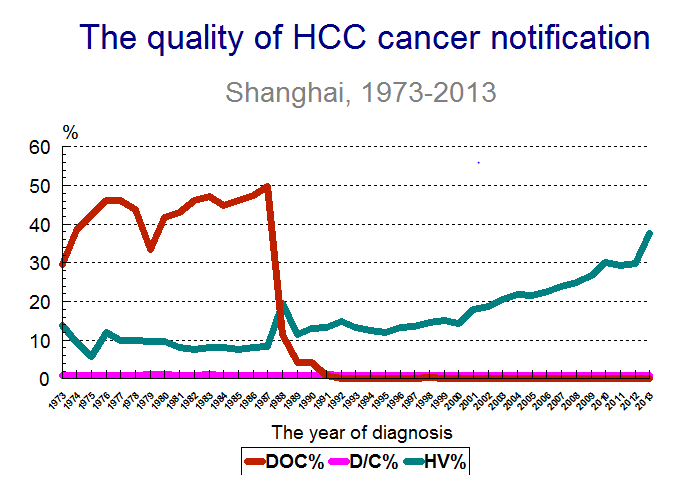 Supplementary Table 2, incidences (ASRs, 1/100, 000) of HCC from 1973 to 2014 in ShanghaiSupplementary Table 3, incidences (1/100,000) of different types of hepatitis from 1973 to 2014 in Shanghai    Year DiagnosisDCODCOD/CD/CHVHV    Year DiagnosisN％N％N％  197338629.58 1305/12820.97 17913.72 197457138.32 1490/13910.93 1399.33 197564942.61 1523/15000.98 885.78 197668846.11 1492/14920.99 18112.13 197764946.09 1408/14050.99 1409.94 197874043.81 1689/16881.01 1679.89 197950333.56 1499/15951.04 1469.74 198057841.67 1387/15261.08 1349.66 198162742.97 1459/14631.00 1178.02 198271746.26 1550/14890.97 1177.55 198373047.22 1546/15781.02 1258.09 198472544.78 1619/15890.96 1308.03 198580046.14 1734/16750.95 1337.67 198684047.57 1766/17130.96 1458.21 198789049.67 1792/18041.00 1508.37 198820411.54 1767/16660.93 34419.47 1989724.14 1740/17390.97 19911.44 1990774.20 1834/17460.92 23913.04 1991140.82 1703/17941.07 22513.21 199210.06 1762/18321.00 26214.87 199300.00 1613/16571.00 21313.21 199400.00 1677/15990.96 21112.58 199500.00 1582/15681.00 19112.09 199600.00 1606/16131.00 21513.42 199700.00 1570/15180.95 21113.44 199860.35 1710/15710.90 24914.56 199900.00 1677/15190.89 25215.03 200000.00 1631/15220.94 23514.41 200110.06 1586/15210.93 28317.84 200210.05 1838/16010.87 34618.82 200310.06 1682/14660.85 34420.45 200430.16 1832/14220.77 39821.72 200520.11 1832/14170.78 39421.51 200620.11 1804/15080.83 40722.56 200720.11 1769/15370.84 42524.02 200820.11 1821/15650.85 45224.82 200900.00 1748/15660.91 46926.83 201000.00 1757/14420.82 52830.05 201110.06 1679/14580.85 49129.24 201200.00 1557/14020.90 46529.87 20131380.081426/17050.8464237.65              Year                       HCC           HCC           HCC           HCC           HCC           HCC              Year            MaleMaleFemaleFemaleFemaleFemale197333.38 33.38 33.38 11.65 11.65 197435.28 35.28 35.28 13.22 13.22 197537.07 37.07 37.07 11.72 11.72 197635.06 35.06 35.06 12.47 12.47 197733.36 33.36 33.36 10.60 10.60 197838.55 38.55 38.55 13.54 13.54 197933.45 33.45 33.45 10.75 10.75 198029.25 29.25 29.25 9.56 9.56 198129.96 29.96 29.96 10.80 10.80 198230.56 30.56 30.56 10.98 10.98 198329.54 29.54 29.54 10.58 10.58 198430.24 30.24 30.24 10.96 10.96 198530.21 30.21 30.21 10.45 10.45 198629.85 29.85 29.85 10.11 10.11 198729.57 29.57 29.57 10.30 10.30 198827.56 27.56 27.56 10.57 10.57 198929.21 29.21 29.21  9.87  9.87 199029.04 29.04 29.04  9.89  9.89 199125.23 25.23 25.23  8.86  8.86 199224.91 24.91 24.91  8.72  8.72 199323.48 23.48 23.48  8.48  8.48 199425.59 25.59 25.59  9.02  9.02 199524.06 24.06 24.06  8.24  8.24 199623.63 23.63 23.63  8.40  8.40 199723.12 23.12 23.12  8.63  8.63       199826.43 26.43 26.43  8.70  8.70 199926.46 26.46 26.46 26.46 7.93 7.93  200025.26   8.25   8.25   8.25   8.25   8.25 200124.02   7.99   7.99   7.99   7.99   7.99 200227.62   8.91   8.91   8.91   8.91   8.91 200321.40   6.53   6.53   6.53   6.53   6.53 200423.47   7.61   7.61   7.61   7.61   7.61 200522.04   7.89   7.89   7.89   7.89   7.89 200622.18   7.29   7.29   7.29   7.29   7.29 200720.44   6.76   6.76   6.76   6.76   6.76 200822.44   6.89   6.89   6.89   6.89   6.89 200921.34   6.93   6.93   6.93   6.93   6.93 201018.51   5.93   5.93   5.93   5.93   5.93 201117.53 17.53   5.27   5.27   5.27   5.27 201216.6316.63  5.99  5.99  5.99  5.99201318.39 18.39 18.39 18.39 6.146.14201417.34 17.34 17.34 17.34 5.605.60                 YearHepatitis in totalHAVHBVHCVHEVunclassified200083.419.0323.091.135.4844.67200181.8310.9520.331.655.2143.68200248.435.7819.830.833.5819.41200370.097.2925.731.214.1131.76200469.063.726.531.023.8833.92200542.372.4516.850.994.2417.84200637.922.4116.221.423.1214.75200726.992.114.031.422.546.91200822.021.6912.741.82.493.3200919.211.3111.081.812.712.3201015.520.927.881.893.051.79201111.390.835.930.632.711.2920129.660.664.960.662.11.2820138.390.554.20.511.91.2320147.110.833.240.221.960.87